LIGHTING CONTROLSGenerally, lighting management will be carried out by presence and brightness detectors. The type, the number, the brightness, and time delay adjustment values ​​will be adapted to the premises and to the controlled lighting sources. Circuits will be properly subdivided so that only dark areas are lit during the day. All detectors must be adjustable by remote control.Principles of operation and material requirements1- Small premises Management:  Automatic operation by presence and luminosity detectorDetector type PD3N-1C for ceiling mounting (flush-mounted or surface-mounted depending on the nature of the ceiling) of the brand BEG LUXOMAT or technically equivalent and will have the following characteristics: Protection class: SM: IP44, FC: IP23/Class II/CE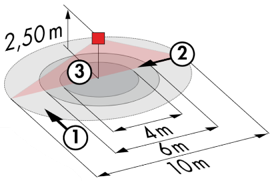 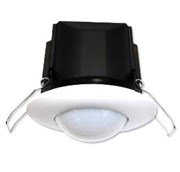 Detection area h=2.50 m: Ø 10 m across, Ø 6 m towards, Ø 4 m activity seatSwitching power: 2300W cos φ 1/1150VA cos φ 0.5, LED 300W max Follow-up time: 30 s to 30 min or pulse / Brightness: 10 to 2000 LuxApplications: Sanitary / Cloakrooms / Technical rooms / Airlocks...Detector type PD9-M-1C-IP65-FT for flush ceiling mounting, brand BEG LUXOMAT or technically equivalent, with the following characteristics 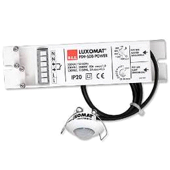 Protection class: Detection head: IP65/Class III/CE, Power supply IP20/Class II/CEDetection area h=2.50 m: Ø 10 m across, Ø 6 m towards, Ø 4 m seatedSwitching power: 2300W cos φ 1/1150VA cos φ 0.5, LED 300W max Follow-up time: 15 s to 30 min or pulse / Brightness: 10 to 2000 LuxApplication: Showers2- Management of the Gymnasium, Sports Halls, Circulation and Stairwells:The lighting management will be based on DALI2 technology, according to IEC 62386 standard. The DALI bus will be used to connect luminaires and presence detectors via controllers or bus interfaces connected to the GTB. The management system will automatically dim the lighting to take account of natural light and allow the light sources to be switched off completely when unoccupied. This solution will offer the possibility of modulating the functions according to the specificities of each room and will have to be scalable to anticipate a possible extension to new installations. Each luminaire will be addressed individually, to report the status and faults of each device to the supervision system.Through the components connected to the BUS, this solution will provide the following functions: 2.1- Management of Circulation, Halls and Stairwells  Occupancy management by presence and luminosity detectionLowering to the minimum regulatory threshold in case of unoccupation In the stairwells, this solution will ensure level by level operation GTB Link2.2- Gymnasium and sports hall managementOccupancy management by absence detection - Lighting by control panel, not accessible to the publicLighting variation, constant lighting threshold for training thresholds onlyFixed thresholds, without lighting regulation for competition Modularity according to the activities practiced, ½ court or full court, management of a climbing wall... Control of air renewal by information from the presence sensors to the HVAC packageGTB linkThe sensor selected will be a "multi-Master" type on DALI 2 protocol from BEG LUXOMAT or technically equivalent and will have the following technical characteristics DALI multi-sensor type PDx-BMS-DALI2DALI Multi-Master technology according to IEC 62386, part 103Compatible with DALI 2 controllers according to IEC 62386 part 101/103/303/304. Section 0 provides information on room assignment and motion detection on the DALI bus according to IEC 62386 part 303. Section 1 provides LUX values on the DALI bus according to IEC 62386 part 304. Parameterization is possible via a multi-master application controller from any manufacturer on DALI 2 protocol.  PD4N-BMS-DALI2-SM/FC: Ø 24 m across, Ø 8 m towards, Ø 6,40 m seated 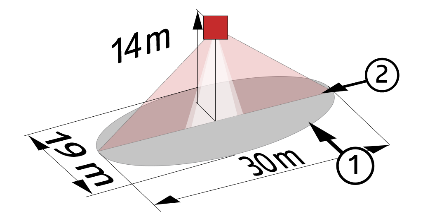 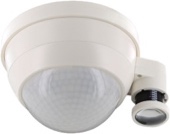 Applications: Halls PD4N-BMS-DALI2-C SM/FC: 40 x 5 m across, 20 x 3 m towards, Ø 8 m verticalApplications: Circulation LC-Mini-120°-BMS-DALI2: 12 m across, 3 m towardsApplications: StairsPD4-BMS-DALI2-Large Height: Ø 30 x Ø 19 m towardsApplications: Gymnasium / Sports Halls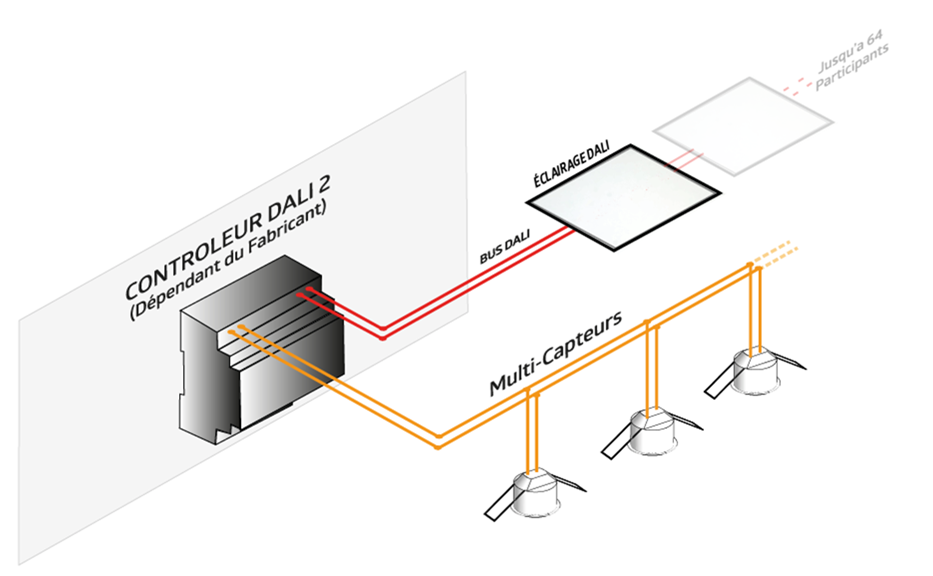 